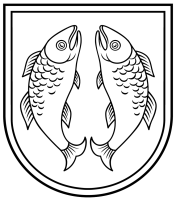 ROJAS NOVADA DOMEReģ. Nr. 90002644930Zvejnieku iela 3, Roja, Rojas novads, Latvija, LV - 3264Tālrunis: +371 63232050, : +371 63232054, e - pasts: roja@roja.lvRojāSAISTOŠIE NOTEIKUMI8/2016APSTIPRINĀTSar Rojas novada domes2016.gada 17.maija lēmumu Nr.101(protokols Nr.5)PRECIZĒTI ar Rojas novada domes2016.gada 21.jūnija lēmumu Nr.118(protokols Nr.6)Par aprūpes mājās darba organizēšanu un pakalpojuma saņemšanas kārtību Rojas novadāIzdoti saskaņā ar Sociālo pakalpojumu un sociālās  palīdzības likuma 3.panta trešo daļu, likuma „Par pašvaldībām” 43.panta trešo daļu,Ministru kabineta 27.05.2003. noteikumu Nr.275 „Sociālās aprūpes un sociālās rehabilitācijas pakalpojumu samaksas kārtība un kārtība, kādā pakalpojuma izmaksas tiek segtas no pašvaldības budžeta” 6.punktu  I Vispārīgie jautājumi1. Saistošie noteikumi nosaka pakalpojuma „Aprūpe mājās” (turpmāk tekstā – APRŪPE MĀJĀS) veidus, apmēru, saņemšanas un samaksas kārtību, kā arī pieņemto lēmumu apstrīdēšanas un pārsūdzēšanas kārtību.2. Rojas novadā APRŪPI MĀJĀS organizē Rojas novada Sociālais dienests (turpmāk tekstā – DIENESTS). APRŪPES MĀJĀS pakalpojuma sniegšanai var tikt noslēgts deleģējuma līgums ar pakalpojuma sniedzēju.3. APRŪPE MĀJĀS nodrošina personas pamatvajadzību apmierināšanu, palīdzību mājas darbu veikšanā un personiskajā aprūpē personām, kurām ir objektīvas grūtības aprūpēt sevi vecuma vai funkcionālo traucējumu dēļ.4. Tiesības saņemt APRŪPES MĀJĀS pakalpojumu ir personām, kuras savu pamata dzīvesvietu deklarējušas Rojas novadā. 5. APRŪPE MĀJĀS tiek finansēta no Rojas novada sociālā dienesta budžeta līdzekļiem, saskaņā ar apstiprināto izdevumu tāmi. II APRŪPES MĀJĀS veidi un aprūpes līmeņi6. Aprūpe mājās var būt pastāvīga vai pagaidu:6.1. Pastāvīgu aprūpi mājās piešķir personām, kuras vecuma vai funkcionālu traucējumu dēļ nevar veikt ikdienas darbus un savu personisko aprūpi. 6.2. Pagaidu aprūpi mājās piešķir personām, kuras slimības vai atveseļošanās periodā nevar veikt ikdienas darbus un personisko aprūpi.6.3. Pagaidu aprūpi mājās piešķir kā pagaidu palīdzību ģimenēm, kuras patstāvīgi aprūpē bērnu vai pieaugušu personu ar garīgās attīstības vai fiziska rakstura traucējumiem. 7. Aprūpes mājās pakalpojumu komplekss ir sadalīts četros līmeņos, kuri atbilst minimālai un paplašinātai aprūpei, tā tiek noteikta katrai personai individuāli, noslēdzot savstarpēju vienošanos par aprūpes nosacījumiem.7.1. 1. līmeņa aprūpe tiek nodrošināta darba dienās 2 reizes nedēļā, ne vairāk kā četras stundas nedēļā, klienta līdzmaksājums 3,50 EUR mēnesī, un ietver sekojošus pakalpojumus: 7.1.1. Informācijas par pieejamiem pakalpojumiem sniegšana;7.1.2. Ģimenes ārsta un citu medicīnas darbinieku izsaukšana;7.1.3. Medikamentu iegāde un palīdzība to lietošanā;Pārtikas produktu un rūpniecības, saimniecības preču iegāde;Dzīvokļa īres un komunālo, kā arī citu maksājumu kārtošana;Palīdzība dokumentu kārtošanā;Telpu uzkopšana 1 reizi nedēļā;Logu mazgāšana 2 reizes gadā, aizkaru nomaiņa, mazgāšana;Veļas nomaiņa un nodošana veļas mazgātavā;Pavadoņa pakalpojumi līdz 1stundai nedēļā;Apģērbu labošana – pogu piešūšana un citi sīki labojumi;Atkritumu iznešana;Ūdens ienešana un iznešana;Kurināmā piegāde telpās.  2. līmeņa aprūpe tiek nodrošināta darba dienās 2 – 3 reizes nedēļā ne vairāk kā sešas stundas nedēļā, klienta līdzmaksājums 5,00 EUR mēnesī, un ietver 1.līmeņa aprūpi un pēc vajadzības šādus pakalpojumus:Personiskā aprūpe, matu griešana;Mazgāšanās vannā, dušā;Nagu griešana, skūšanās;Palīdzība ēdiena gatavošanā, galda klāšanā;Apmeklējumi slimnīcā – pēc vajadzības.  3. līmeņa aprūpe tiek nodrošināta darba dienās 3 reizes nedēļā ne vairāk kā astoņas stundas nedēļā, klienta līdzmaksājums 7,00 EUR mēnesī, un ietver  1. un 2. līmeņa aprūpi un pēc vajadzības šādus pakalpojumus::Ēdienreižu nodrošināšana;Palīdzība ēdiena gatavošanā;Trauku mazgāšana;Krāsns kurināšana.  4. līmeņa aprūpe tiek nodrošināta darba dienās 5 reizes nedēļā, ne vairāk kā divpadsmit stundas nedēļā, klienta līdzmaksājums 10,00 EUR mēnesī,  un ietver 1., 2., un 3. līmeņa aprūpi un pēc vajadzības šādus pakalpojumus:Ēdiena pagatavošana un klienta barošana;Izkļūšana un iekļūšana gultā; Apģērbšana un noģērbšana;Tualetes apmeklēšana;Podkrēsla izmantošana;Autiņbiksīšu nomaiņa;Aprūpējamā personīgās higiēnas nodrošināšana (kāju un roku nagu apkopšana, matu mazgāšana, skūšanās);Izgulējumu profilakse;Stomas somas nomaiņa;Urīnpūšļa skalošana, urīnsomas nomaiņa.8. Bērniem ar invaliditāti aprūpe mājās tiek nodrošināta darba dienās ne vairāk kā 5 stundas nedēļā.III Personas tiesības uz APRŪPES MĀJĀS pakalpojumu9. APRŪPES MĀJĀS pakalpojumu ir tiesīgas saņemt personas:9.1. kuras vecuma, garīga vai fiziska rakstura traucējumu dēļ nevar veikt ikdienas mājas darbus un savu personisko aprūpi, tām nav likumīgu apgādnieku, dzīvo vienas vai ar šo personu kopā dzīvojošie ģimenes locekļi, vai kopā dzīvojošās personas vecuma, veselības stāvokļa vai nodarbinātības dēļ nevar nodrošināt minētajām personām nepieciešamo aprūpes mājās pakalpojumu;9.2. kurām slimības laikā vai atveseļošanās periodā ir grūtības veikt ikdienas mājas darbus un savu personisko aprūpi, tām nav likumīgu apgādnieku, dzīvo vienas vai ar šo personu kopā dzīvojošie ģimenes locekļi, vai kopā dzīvojošās personas vecuma, veselības stāvokļa vai nodarbinātības dēļ nevar nodrošināt minētajām personām nepieciešamo aprūpes mājās pakalpojumu;9.3. bērni invalīdi, ja ģimenes locekļi objektīvu iemeslu dēļ nespēj viņiem nodrošināt pienācīgu aprūpi.10. Ja personai nepieciešama APRŪPE MĀJĀS, sociālais darbinieks izvērtē, kādas iespējas nodrošināt aprūpi ir kopā dzīvojošiem ģimenes locekļiem vai personām, kurām ar aprūpējamo ir kopējs mājoklis un izdevumi par uzturu. 11. Ja personas aprūpi nodrošina ģimenes locekļi, DIENESTS viņus atbalsta psiholoģiski, konsultē un apmāca, bet, ja nepieciešams, atbalsta arī materiāli Rojas novada sociālās palīdzības pabalstu saistošo noteikumu noteiktajā kārtībā.12. Pakalpojums APRŪPE MĀJĀS netiek sniegts personām: 12.1. kuras slimo ar bīstamām infekcijas slimībām;12.2. kurām nepieciešama diennakts aprūpe; 12.3. kurām ir psihiskas kontrindikācijas (speciālista atzinums);12.4. kuras ir atkarīgas no alkohola un/vai narkotiskajām vielām (speciālista atzinums); 12.5. Kurām saskaņā ar Civillikumu ir palīdzētspējīgi apgādnieki – bērni, pilngadīgi mazbērni;12.6. kuras ir noslēgušas testamentārus vienošanās līgumus, mantas atsavinājuma līgumus, t.sk. pirkuma, dāvinājuma un uztura līgumus ar trešajām personām. Gadījumos, kad aprūpējamā persona ir pieļāvusi savas mantas atsavinājumu par labu kādai fiziskai vai juridiskai personai, aprūpējamā mantas ieguvējam ir pienākums nodrošināt aprūpējamam nepieciešamās aprūpes mājās pakalpojumus vai segt ar to saistītos izdevumus.IV Pakalpojuma APRŪPES MĀJĀS piešķiršanas kārtība13. Pieprasot APRŪPE MĀJĀS pakalpojumu, klients (vai viņa pilnvarota persona) Sociālajā dienestā iesniedz šādus dokumentus: 13.1. iesniegumu, kurā norāda problēmu un tās vēlamo risinājumu (pielikums Nr1);13.2. ģimenes ārsta izziņu par klienta veselības stāvokli un atzinumu par aprūpes nepieciešamību. Izziņā norāda medicīnisko kontrindikāciju (plaušu tuberkuloze aktīvajā stadijā, akūtas infekcijas slimības, seksuāli transmisīvās slimības) neesamību (pielikums Nr.2 vai izziņa 0/27u);13.3. psihiatra atzinumu par speciālo (psihisko) kontrindikāciju neesamību un piemērotāko pakalpojuma veidu klientam ar garīga rakstura traucējumiem, ja sociālo pakalpojumu vēlas saņemt persona ar garīga rakstura traucējumiem vai bērns ar garīgās attīstības traucējumiem;13.4. invaliditāti apliecinoša dokumenta kopiju, ja sociālo pakalpojumu vēlas saņemt persona ar invaliditāti;13.5. dokumentus, kas apliecina, ka apgādnieki nespēj nodrošināt nepieciešamo aprūpi vecuma, veselības stāvokļa vai citu objektīvu apstākļu dēļ. Par objektīviem apstākļiem apgādnieka nespējai veikt aprūpi, ja to apstiprina sociālā darbinieka izvērtējums, uzskatāmi:13.5.1. apgādnieka slimības laiks;13.5.2. apgādnieka atrašanās medicīniskās vai sociālās rehabilitācijas institūcijā;13.5.3. apgādnieka atkarība no kaitīgām vielām un lietām (uz ārstēšanās vai rehabilitācijas laiku);13.5.4. apgādnieks ir pensijas vecuma persona, kurš fizisko ierobežojumu dēļ nevar veikt aprūpi;13.5.5.apgādniekam ir garīga vai fiziska rakstura traucējumi, ko apstiprina ģimenes ārsta vai Valsts darba ekspertīzes ārstu komisijas izziņa;13.5.6. apgādnieka nodarbinātība;13.5.7. apgādnieka dzīvesvietas attālums.14. Sociālais darbinieks 5 darba dienu laikā pēc 13. punktā minēto dokumentu saņemšanas un reģistrēšanas:14.1. apmeklē personu dzīvesvietā vai slimnīcā, izvērtē nepieciešamību pēc sociālā pakalpojuma APRŪPE MĀJĀS, un aizpilda anketu „Aprūpe mājās nepieciešamības novērtējums” (pielikums Nr.3), nosaka, kāds aprūpes mājās pakalpojuma veids, aprūpes līmenis un pakalpojuma apjoms klientam ir nepieciešams, sastāda klienta individuālo aprūpes plānu.14.2. izvērtē pašvaldības iespējas sniegt personas vajadzībām atbilstošu pakalpojumu; 14.3. izvērtē personas un/vai viņa ģimenes locekļu līdzdarbības iespējas;14.4. nepieciešamības gadījumā veic starpnieka funkcijas klienta interesēs pašvaldības un valsts iestādēs;15. 10 dienu laikā no pakalpojuma APRŪPE MĀJĀS sniegšanai nepieciešamo dokumentu saņemšanas tiek pieņemts lēmums par aprūpes mājās pakalpojuma piešķiršanu, tiek noteikts saņemtā pakalpojuma apjoms, aprūpes termiņš, kā arī tiek norādīts aprūpes mājās pakalpojuma sniedzējs;15.1. rakstiski informē personu par pieņemto lēmumu;15.2. pakalpojuma saņēmējam iekārto atsevišķu klienta lietu;15.3. Sociālā dienesta pozitīva lēmuma gadījumā vadītājs slēdz trīspusēju vienošanos par pakalpojumu APRŪPE MĀJĀS ar klientu un pakalpojumu sniedzēju (pielikums Nr.4).15.4. APRŪPĒTĀJS aizpilda „Sociālā aprūpētāja darba uzskaites lapu” (pielikums Nr.5).16. Pakalpojuma sniedzējs sniedz aprūpes mājās pakalpojumus atbilstoši DIENESTA sastādītajam aprūpes plānam un noteiktajam aprūpes grafikam, kas saskaņots ar klientu.17. DIENESTS periodiski vai rodoties apstākļiem nepieciešamā aprūpes pakalpojumu apjomā pārskata sniegto aprūpes pakalpojumu nepieciešamību un saturu – pastāvīgās aprūpes gadījumā ne retāk kā 1 reizi gadā, pagaidu aprūpes gadījumā reizi trijos mēnešos. Nepieciešamības gadījumā (mainoties veselības stāvoklim) pārskata aprūpējamās personas aprūpes apjomu un saturu. Pēc noteiktā aprūpes laika perioda beigām persona pēc nepieciešamības atkārtoti pieprasa pakalpojumus šajos noteikumos noteiktajā kārtībā. V Pakalpojuma APRŪPE MĀJĀS samaksas kārtība18. Izdevumi par pakalpojuma APRŪPE MĀJĀS sniegšanu tiek segti no Rojas novada pašvaldības budžeta līdzekļiem un klienta līdzmaksājuma (7.1., 7.2., 7.3., 7.4. apakšpunkti). 19. Personām, kurām ir likumīgie apgādnieki, nepieciešamības gadījumā ir iespēja saņemt APRŪPE MĀJĀS pakalpojumu, pašiem samaksājot pakalpojuma sniedzējam  par sniegto pakalpojumu.20. Klienta un/vai viņa likumīgo apgādnieku pienākums ir norēķināties par saņemto APRŪPE MĀJĀS pakalpojumu, pamatojoties uz Sociālo pakalpojumu un sociālās palīdzības likuma 8. panta 1. daļu.21. Pakalpojuma saņēmējs vai tā likumīgais apgādnieks (-ki) no saviem personīgajiem līdzekļiem veic samaksu par iepriekšējā mēnesī saņemtajiem pakalpojumiem Rojas novada pašvaldības kasē līdz katra mēneša 15. datumam. 22. No klienta līdzmaksājuma par pakalpojuma APRŪPE MĀJĀS saņemšanu ir atbrīvoti:22.1. trūcīgas un maznodrošinātas personas; 22.2. personas, kurām ir noslēgts uzturlīgums ar Rojas novada pašvaldību, vai kuras ir atsavinājušas savu privātīpašumu par labu Rojas novada pašvaldībai.VI APRŪPE MĀJĀS pakalpojuma pārtraukšana23. APRŪPE MĀJĀS pakalpojumu pārtrauc sniegt, ja klients: 23.1. atgūst pašaprūpes spējas vai rodas apstākļi, kad aprūpes mājās pakalpojums nevar tikt nodrošināts vai klients neatbilst pakalpojumu piešķiršanas nosacījumiem; 23.2. izbraucis uz patstāvīgu dzīvi citas pašvaldības teritorijā vai uz ārzemēm; 23.3. ir miris;23.4. rakstiski atteicies no aprūpes pakalpojuma; 23.5. ievietots ilgstošas sociālās aprūpes institūcijā; 23.6. Sociālais dienests nevar vienoties viena mēneša laikā par pakalpojuma apmēru, kvalitāti un samaksu; 23.7. nokavējis maksājumus par saņemtajiem pakalpojumiem vairāk par trim mēnešiem.VII Lēmuma apstrīdēšanas un pārsūdzēšanas kārtība24. Ja pakalpojuma pieprasītājs nav apmierināts ar Rojas novada pašvaldības Sociālā dienesta pieņemto lēmumu, viņš ir tiesīgs to apstrīdēt Rojas novada domē. 25. Rojas novada pašvaldības Administratīvo aktu strīdu komisijas lēmumu var pārsūdzēt Administratīvajā rajona tiesā likumā noteiktajā kārtībā. VIII Noslēguma jautājumi26.  Līdz ar šo saistošo noteikumu spēkā stāšanos, spēku zaudē normatīvais regulējums par aprūpes mājās pakalpojuma saņemšanas kārtību Rojas novada pašvaldības 2009.gada 11.augusta saistošajos noteikumos Nr.14/2009 (Apstiprināti ar Rojas novada domes 2009. gada 11.augustā ar sēdes lēmumu Nr.15.2 (protokols Nr.12)) “Sociālo pakalpojumu saņemšanas kārtība Rojas novadā”.Domes priekšsēdētāja						E.KārkliņaPIELIKUMS Nr.1Rojas novada pašvaldības Saistošo noteikumu Nr.8/2016 „Par aprūpes mājās darba organizēšanu un pakalpojuma saņemšanas kārtību Rojas novadā” 13.1. apakšpunktamPERSONAS IESNIEGUMS SOCIĀLĀ PAKALPOJUMA„APRŪPE MĀJĀS” SAŅEMŠANAIVārds, uzvārds _________________________________________________________________Personas kods: ___________________________ Dzimšanas vieta ________________________Mājas adrese: _____________________________________ Tālrunis: _____________________Vai Jūs esat:󠆷 vecuma pensionārs, 󠆷󠆷 invalīds ___ grupa, cits variants _______________________________Jūs esat: Latvijas Republikas pilsonis: 󠆷󠆷 Jā 󠆷󠆷 NēNo kura gada dzīvojat pašvaldības teritorijā __________________________________________Dzīvojat: 󠆷󠆷 mājā, 󠆷󠆷 dzīvoklī, 󠆷󠆷 istabā, 󠆷 󠆷󠆷 citā vietā __________________________________ , kur esat: 󠆷󠆷 īpašnieks, 󠆷󠆷 īrnieks.Izīrētāja vārds, uzvārds __________________________________________________________Dzīvoklis privatizēts: 󠆷󠆷 Jā, 󠆷󠆷 Nē. Privatizētāja vārds, uzvārds, radniecība, dzīves vieta:______________________________________________________________________________Jūs dzīvojat viens: 󠆷󠆷 Jā, 󠆷󠆷 Nē.Ziņas par kopā dzīvojošām personām: vārds, uzvārds vecums, radniecības pakāpe:______________________________________________________________________________Atsevišķi dzīvojoši apgādnieki, Civillikumā (bērni, mazbērni) noteiktā kārtībā: 󠆷󠆷 Jā, 󠆷󠆷 Nē.Vārds, uzvārds, vecums, radniecības pakāpe, adrese: _______________________________________________________________________________________________________________________________________________________________________________________________Ienākuma veids - pensija (cits) _____________________________________________________Mēneša ienākumi euro____________________________________________________________Esmu sniedzis patiesas ziņas par sevi un citām personām. Apzinos, ka nepatiesu ziņu sniegšanas gadījumā iestājas atbildība saskaņā ar spēkā esošajiem tiesību aktiem.Iesniedzēja paraksts ___________________  datums ______________________Ieteikums Aprūpes mājās pakalpojuma piešķiršanai: 󠆷󠆷 Jā, 󠆷󠆷 Nē.Cēlonis noraidīšanai _________________________________________________________________________________________________________________________________________________________________________________________________________________________Sociālais darbinieks: _____________________________________________________________20___. gada ___.__________________PIELIKUMS Nr.2Rojas novada pašvaldības Saistošo noteikumu Nr.8/2016 „Par aprūpes mājās darba organizēšanu un pakalpojuma saņemšanas kārtību Rojas novadā” 13.2. apakšpunktamMEDICĪNAS IESTĀDES SLĒDZIENS PAR PAKALPOJUMA„APRŪPE MĀJĀS” NEPIECIEŠAMĪBUPacienta vārds, uzvārds________________________________________________________Dzimšanas datums: _______ . gada ____ . ________________ dzimums: 󠆷󠆷 siev., 󠆷󠆷 vīr.Mājas adrese: _________________________________________________________________Ārstniecības iestādes nosaukums, adrese ___________________________________________Tālrunis _____________________________________________________________________Ģimenes ārsts ____________________________________________________________________________________________________________________________________________1. Vispārējā veselības stāvokļa novērtējums.Pamata diagnoze: _____________________________________________________________Blakusdiagnozes:__________________________________________________________________________________________________________________________________________________________________________________________________________________________________________________________________________________________________Medikamenti, palīglīdzekļi (brilles, dzirdes aparāts u. c.) __________________________________________________________________________________________________________2. Garīgās veselības stāvokļa novērtējums.1) Atmiņa, orientēšanās: 󠆷󠆷 teicama, 󠆷󠆷 laba, 󠆷󠆷 vidēja, 󠆷󠆷 slikta2) Saprātīgu spriedumu pieņemšana: 󠆷󠆷 teicama, 󠆷󠆷 laba, 󠆷󠆷 vidēja, 󠆷󠆷 slikta3) Vispārējā garīgā stāvokļa novērtējums: (traucējuma gadījumā paskaidrot sīkāk)󠆷 teicams, 󠆷󠆷 labs, 󠆷󠆷 vidēji traucējumi, 󠆷󠆷 smagi traucējumi__________________________________________________________________________________________________________________________________________________________3. Fiziskā veselības stāvokļa novērtējums.1) Invaliditāte (grupa) ___________________________________________________________2) Pārvietošanās iespējas: 󠆷󠆷 brīvi pārvietojas tikai pa dzīvokli, 󠆷󠆷 pārvietojas, izmantojot palīgierīces (riteņkrēsls, pārvietošanās rāmis, rollators u. c.) ____________________________󠆷 pārvietojas tikai ar citu palīdzību, 󠆷󠆷 bez pārvietošanās iespējām3) Vispārējs aprūpējamā funkcionēšanas spēju novērtējums: 󠆷󠆷 labs,   󠆷󠆷 vidējs,   󠆷󠆷 vājš,  󠆷󠆷ļoti apgrūtināts4. Lēmums par aprūpes piešķiršanu.Aprūpe mājās: 󠆷󠆷 nepieciešama____________________________________________________󠆷 nav nepieciešama___________________________________________________________Ārsta paraksts: _________________________________________________________________20___. gada ____. _____________________PIELIKUMS Nr.3Rojas novada pašvaldības Saistošo noteikumu Nr.8/2016  „Par aprūpes mājās darba organizēšanu un pakalpojuma saņemšanas kārtību Rojas novadā” 14.1. apakšpunktamROJAS NOVADA SOCIĀLĀ DIENESTA PAKALPOJUMA „APRŪPE MĀJĀS” NEPIECIEŠAMĪBAS NOVĒRTĒJUMS1. AnketaVārds, uzvārds _________________________________________________________________________________Personas kods: ___________________________ , pilsonība ________________________________Mājas adrese ________________________________________________ , tālr. _________________Ienākumi: _________________ , apmērs ____________ , pensijas izsniegšanas dat. _____________Ziņas par radiniekiem vai personām, kas var sniegt atbalstu :Dzīvesvietas apraksts: 󠆷󠆷 Dzīvoklis; 󠆷󠆷 Dzīvojamā māja; 󠆷󠆷 Istaba; 󠆷󠆷 Cits.Mājokļa raksturojums: Kopējā platība m.²________; Stāvs________; Istabu skaits _________ .     Mājokļa piederība: 󠆷󠆷 pašvaldībai; 󠆷󠆷 fiziskai personai; 󠆷󠆷 pašai personai; 󠆷󠆷 citam.Atzīmes par mājokļa labiekārtojumu:   󠆷󠆷 elektrība;  󠆷󠆷 centrālapkure; 󠆷󠆷 vietējā vai krāsns apkure; 󠆷󠆷 aukstais ūdens; 󠆷󠆷 karstais ūdens;  󠆷󠆷 kanalizācija;  󠆷󠆷 Tualetes telpa mājoklī; 󠆷󠆷 Tualetes telpa ārā vai kāpņutelpā;  󠆷󠆷 gāzes vads vai balons; 󠆷󠆷 plīts ēdiena gatavošanai; 󠆷󠆷 tālrunis.Mājokļa tehniskais stāvoklis: 󠆷󠆷 Labs; 󠆷󠆷 Nepieciešams kosmētiskais remonts; 󠆷󠆷 Nepieciešams kapitālais remonts;  󠆷󠆷 Avārijas stāvoklī.Mājokļa labiekārtojums: 󠆷󠆷 labiekārtots; 󠆷󠆷 daļēji labiekārtots; 󠆷󠆷 nav labiekārtots;Atbilstība personai ar speciālām vajadzībām: 󠆷󠆷 atbilst; 󠆷󠆷 daļēji atbilst; 󠆷󠆷 neatbilst.2. Klientam nepieciešamie pakalpojumi:PIELIKUMS Nr.5Rojas novada pašvaldības Saistošo noteikumu Nr.8/2016  „Par aprūpes mājās darba organizēšanu un pakalpojuma saņemšanas kārtību Rojas novadā”15.4. apakšpunktamSOCIĀLĀ APRŪPĒTĀJA DARBA UZSKAITES LAPA_______________ (mēnesis)Aprūpētāja vārds, uzvārds _______________________________________________Tālrunis _____________________________________________________________Klienta vārds, uzvārds __________________________________________________Tālrunis _____________________________________________________________Aprūpētāja paraksts: ___________________________Vārds, uzvārdsVecumsRadniecības pakāpeAdrese, tālr.nr.Pakalpojumu veidiJāNē1. līmenis – vienu līdz divas reizes nedēļā (16 stundas mēnesī)1. līmenis – vienu līdz divas reizes nedēļā (16 stundas mēnesī)1. līmenis – vienu līdz divas reizes nedēļā (16 stundas mēnesī)Informācijas par pieejamiem pakalpojumiem sniegšana;Ģimenes ārsta un citu medicīnas darbinieku izsaukšana;      Medikamentu iegāde un palīdzība to lietošanā;Pārtikas produktu un rūpniecības, saimniecības preču iegāde;Dzīvokļa īres un komunālo, kā arī citu maksājumu kārtošana;Palīdzība dokumentu kārtošanā;Telpu uzkopšana 1 reizi nedēļā;Logu mazgāšana 2 reizes gadā, aizkaru nomaiņa, mazgāšana;Veļas nomaiņa un nodošana veļas mazgātavā;Pavadoņa pakalpojumi līdz 1stundai nedēļā;Apģērbu labošana – pogu piešūšana un citi sīki labojumi;Atkritumu iznešana;Ūdens ienešana un iznešana;Kurināmā piegāde telpās.2. līmenis – divas līdz trīs reizes nedēļā (24 stundas mēnesī)2. līmenis – divas līdz trīs reizes nedēļā (24 stundas mēnesī)2. līmenis – divas līdz trīs reizes nedēļā (24 stundas mēnesī)1.līmeņa aprūpi un pēc vajadzības šādus pakalpojumus:Personiskā aprūpe, matu griešana;Mazgāšanās vannā, dušā;Nagu griešana, skūšanās;Palīdzība ēdiena gatavošanā, galda klāšanā;Apmeklējumi slimnīcā – pēc vajadzības.3. līmenis –pa 3 stundām trīs reizes nedēļā (36 stundas mēnesī)3. līmenis –pa 3 stundām trīs reizes nedēļā (36 stundas mēnesī)3. līmenis –pa 3 stundām trīs reizes nedēļā (36 stundas mēnesī)1. un 2. līmeņa aprūpi un pēc vajadzības šādus pakalpojumus:Ēdienreižu nodrošināšana;Palīdzība ēdiena gatavošanā;Trauku mazgāšana;Krāsns kurināšana.4. līmenis – piecas reizes nedēļā (48 stundas mēnesī) 4. līmenis – piecas reizes nedēļā (48 stundas mēnesī) 4. līmenis – piecas reizes nedēļā (48 stundas mēnesī) 1., 2., un 3. līmeņa aprūpi un pēc vajadzības šādus pakalpojumus:Ēdiena pagatavošana un klienta barošana;Izkļūšana un iekļūšana gultā; Apģērbšana un noģērbšana;Tualetes apmeklēšana;Podkrēsla izmantošana;Autiņbiksīšu nomaiņa;Aprūpējamā personīgās higiēnas nodrošināšana (kāju un roku nagu apkopšana, matu mazgāšana, skūšanās);Izgulējumu profilakse;Stomas somas nomaiņa;Urīnpūšļa skalošana, urīnsomas nomaiņa.Piezīmes: ____________________________________________________________________________________________________________________________________________________________________________________________________________________________________________________________________________________________________________Lēmums: _______________________________________________________________________________________________________________________________________________________________________________________________________________________________________________________________________________________________________________________________________________________________________________Datums: ____________________________________________________________________Sociālā darbinieka paraksts: ___________________________________________________PIELIKUMS Nr.4Rojas novada pašvaldības Saistošo noteikumu  Nr.8/2016 „Par aprūpes mājās darba organizēšanu un pakalpojuma saņemšanas kārtību Rojas novadā” 15.3. apakšpunktamVIENOŠANĀS Nr.(par sociālo pakalpojumu “Aprūpe mājās”)Rojas novadā, 20__ . gada __ . _____________Rojas novada pašvaldības Sociālais dienests, reģistrācijas Nr. .........................., adrese ..................Sociālā dienesta vadītāja....................... personā, kas darbojas uz Rojas novada pašvaldības Sociālā dienesta nolikuma pamata, turpmāk tekstā “Pakalpojumu sniedzējs “, Aprūpējamā personaVārds, uzvārds: ____________________________________________________________ Personas kods: _____________________________________________________________ Dzīvo (adrese): ____________________________________________________________ turpmāk tekstā –“Klients” , unAprūpētājsVārds, uzvārds: ___________________________________________________________ Personas kods: ____________________________________________________________ Dzīvo (adrese): ___________________________________________________________VaiOrganizācija ______________________________________________________________Reģistrācijas nr. ___________________________________________________________Adrese __________________________________________________________________Atbildīgā persona __________________________________________________________Turpmāk tekstā –“Aprūpētājs”, noslēdz šādu trīspusēju vienošanos. 1. Vienošanās  priekšmets1.1. Pakalpojumu sniedzējs saskaņā ar LR likumu “Par sociālajiem pakalpojumiem un sociālo palīdzību“, Rojas novada pašvaldības Sociālā dienesta nolikumu un saistošajiem noteikumiem „Par aprūpes mājās darba organizēšanu un pakalpojuma saņemšanas kārtību Rojas novadā” nodrošina Klienta aprūpi mājās atbilstoši __________ līmeņa prasībām.1.2. Aprūpētājs pakalpojumus sniedz saskaņā ar Rojas novada pašvaldības Sociālā dienesta nolikumu un saistošajiem noteikumiem „Par aprūpes mājās darba organizēšanu un pakalpojuma saņemšanas kārtību Rojas novadā”, amatu aprakstu un citiem iestādes izdotiem aktiem un rīkojumiem.1.3. Klients saņem sociālās aprūpes pakalpojumus atbilstošus pakalpojuma „Aprūpe mājās” _____________ līmeņa prasībām.2. Pakalpojumu sniedzēja saistības2.1. Pakalpojumu sniedzējs uzdod Aprūpētājam veikt Klienta sociālo aprūpi mājās, saskaņā ar saistošo noteikumu „Par aprūpes mājās darba organizēšanu un pakalpojuma saņemšanas kārtību Rojas novadā” prasībām.2.2. Pakalpojumu sniedzējs pārbauda un kontrolē Aprūpētāja sniegto pakalpojumu apjomu un kvalitāti.2.3. Pastāvīgā Aprūpētāja slimības vai atvaļinājuma laikā Pakalpojumu sniedzējs uz laiku nodrošina Klientu ar citu aprūpētāju, to iepriekš saskaņojot ar Klientu.3. Aprūpētāja saistības atbilstoši aprūpes līmeņiem3.1. Pirmā līmeņa aprūpe – aprūpētājs klientu apmeklē 2 reizes nedēļā pa 2 stundām - līdz 16 stundām mēnesī; klienta līdzmaksājums 3,50 euro mēnesī, ietver zemāk minēto pakalpojumu klāstu:Informācijas par pieejamiem pakalpojumiem sniegšana;Ģimenes ārsta un citu medicīnas darbinieku izsaukšana;Medikamentu iegāde un palīdzība to lietošanā;Pārtikas produktu un rūpniecības, saimniecības preču iegāde;Dzīvokļa īres un komunālo, kā arī citu maksājumu kārtošana;Palīdzība dokumentu kārtošanā;Telpu uzkopšana 1 reizi nedēļā;Logu mazgāšana 2 reizes gadā, aizkaru nomaiņa, mazgāšana;Veļas nomaiņa un nodošana veļas mazgātavā;Pavadoņa pakalpojumi līdz 1stundai nedēļā;Apģērbu labošana – pogu piešūšana un citi sīki labojumi;Atkritumu iznešana;Ūdens ienešana un iznešana;Kurināmā piegāde telpās.3.2. Otrā līmeņa aprūpe - aprūpētājs klientu apmeklē 3 reizes nedēļā pa 2 stundām līdz 24 stundām mēnesī; klienta līdzmaksājums 5,00 euro mēnesī, ietver zemāk minēto pakalpojumu klāstu:1.līmeņa aprūpi un pēc vajadzības šādus pakalpojumus:Personiskā aprūpe, matu griešana;Mazgāšanās vannā, dušā;Nagu griešana, skūšanās;Palīdzība ēdiena gatavošanā, galda klāšanā;Apmeklējumi slimnīcā – pēc vajadzības.3.3. Trešā līmeņa aprūpe – aprūpētājs klientu apmeklē 3 reizes nedēļā pa 3 stundām līdz 36 stundām mēnesī; klienta līdzmaksājums 7,00 euro mēnesī, ietver zemāk minēto pakalpojumu klāstu:1. un 2. līmeņa aprūpi un pēc vajadzības šādus pakalpojumus:Ēdienreižu nodrošināšana;Palīdzība ēdiena gatavošanā;Trauku mazgāšana;Krāsns kurināšana.3.4. Ceturtā līmeņa aprūpe – aprūpētājs klientu apmeklē 5 reizes nedēļā līdz 48 stundām mēnesī, klienta līdzmaksājums 10,00 euro mēnesī, ietver zemāk minēto pakalpojumu klāstu:1., 2., un 3. līmeņa aprūpi un pēc vajadzības šādus pakalpojumus:Ēdiena pagatavošana un klienta barošana;Izkļūšana un iekļūšana gultā; Apģērbšana un noģērbšana;Tualetes apmeklēšana;Podkrēsla izmantošana;Autiņbiksīšu nomaiņa;Aprūpējamā personīgās higiēnas nodrošināšana (kāju un roku nagu apkopšana, matu mazgāšana, skūšanās);Izgulējumu profilakse;Stomas somas nomaiņa;Urīnpūšļa skalošana, urīnsomas nomaiņa.3.5. Bērniem ar invaliditāti aprūpe mājās tiek nodrošināta darba dienās ne vairāk kā 5 stundas nedēļā. 3.6. Bērni ar invaliditāti, trūcīgas un maznodrošinātas personas no līdzmaksājuma tiek atbrīvotas;3.7. Ceturtā līmeņa pakalpojumi tiek sniegti kā pagaidu pakalpojumi uz atveseļošanās laiku līdz 2 mēnešiem gadā. 3.8. Aprūpētājs ievēro Rojas novada pašvaldības Sociālā dienesta darba kārtības noteikumus, uzņemas pilnu materiālo atbildību par viņam nodotajām vērtībām, atbild par klienta privātās dzīves konfidencialitāti.3.9. Aprūpētājs ievēro ugunsdrošības noteikumus un darba higiēnas prasības.3.10. Aprūpētājs veic sniegto sociālās aprūpes pakalpojumu un apmeklējumu uzskaiti ”Aprūpētāja darba uzskaites lapā“ (pielikums Nr.5) un iesniedz ne retāk kā 1 reizi ceturksnī Pakalpojumu sniedzējam.3.11.Klienta nāves gadījumā Aprūpētājs informē tuviniekus un Sociālā dienesta vadītāju.4. Klienta saistības4.1.Klients ir tiesīgs atteikties no nozīmētā aprūpētāja un lūgt citu, rakstiski pamatojot sava atteikuma iemeslu, bet ne biežāk kā divas reizes gadā.4.2.Klientam nav tiesību pieprasīt sniegt pakalpojumus, kas nav paredzēti šajā Vienošanās.4.3.Klients nodrošina aprūpētājam drošus un optimālus darba apstākļus: 4.3.1. saskaņo apmeklēšanas un pakalpojumu sniegšanas laiku;4.3.2. ļaunprātīgi (apzināti) nekavē sanitāri higiēnisko normu ievērošanu;4.3.3. nodrošina pieklājīgu attieksmi pret aprūpētāju;4.3.4. neatrodas apreibinošu vielu ietekmē.4.4. Par saņemtajiem sociālās aprūpes pakalpojumiem Klients parakstās „Aprūpētāja darba uzskaites lapā”. 4.5. Klients par saņemto pakalpojumu veic līdzmaksājumu Sociālā dienesta kasē līdz katra mēneša 15.datumam.4.6. Par savlaicīgi neveiktajiem maksājumiem Klients maksā soda naudu 0,05% par katru nokavēto dienu.4.7. Pēc pakalpojuma apmaksas Klienta rīcībā esošie līdzekļi nedrīkst būt mazāki par Rojas novada normatīvajos aktos noteikto ienākumu un materiālā stāvokļa līmeni, kuru nepārsniedzot persona tiek atzīta par maznodrošinātu. 5. Vienošanās darbības termiņš5.1.Vienošanās tiek noslēgta, pamatojoties uz Sociālā dienesta lēmumu un ir spēkā no tās parakstīšanas dienas līdz .............................................. 5.2.Nepieciešamība pēc sociālās aprūpes pakalpojuma tiek pārskatīta katru gadu un, pusēm vienojoties, tiek pieņemts lēmums par aprūpes pakalpojuma pagarināšanu. 6. Strīdu izskatīšanas kārtība6.1. Strīdi starp vienošanās  slēdzēju pusēm tiek risināti sarunu ceļā.6.2. Ja sarunās netiek panākta vienošanās, tad strīds risināms likumā noteiktajā kārtībā.7. Citi noteikumi7.1. Vienošanos var izbeigt pirms termiņa, pusēm par to savstarpēji vienojoties.7.2. Vienošanās sastādīta latviešu valodā uz 3 lapām trijos eksemplāros ar vienādu juridisku spēku, pa vienam eksemplāram katrai pusei.Pakalpojumu sniedzējs: Aprūpētājs:Klients:Apmeklējuma datumsDarba veidsDarba stundasKlienta paraksts